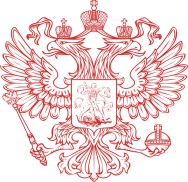 Информационное письмо О проведении Межрегионального конкурса презентаций по финансовому правуВ целях поддержки и развития учебных разработок в области юриспруденции, пропаганды современных методов обучения, развития информационного обмена, приглашаем Вас принять участие в Межрегиональном конкурсе презентаций по финансовому праву, который состоится 26 октября 2023 года. К участию в конкурсе приглашаются представители научных и образовательных учреждений юридического профиля, аспиранты, магистранты и студенты. Принимаются работы (презентации и фильмы) в различных форматах, применяемых обычно для презентаций и учебных фильмов, в том числе в учебном процессе, тематика которых соответствует следующим направлениям:-правовой режим прибыли государственных и муниципальных предприятий;-правовые основы государственного кредита;-защита прав потребителей финансовых услуг;-государственный финансовый контроль в Российской Федерации;-бюджет–форма образования и расходования денежных средств, предназначенных для финансового обеспечения деятельности государства и муниципальных обрахзований;-актуальные проблемы бюджетных доходов и расходов;-национальная страховая система (НСС) и государственное регулирование страховой деятельности;-актуальные проблемы валютного права, международные валютно-кредитные отношения.В конкурсе могут принять участие как отдельные авторы презентаций (преподаватели и студенты), так и коллективы авторов. Работы принимаются до 19 октября 2023 года.Результаты конкурса будут объявлены не позднее 30 октября 2023 года.Участники, занявшие первое, второе, третье место в каждой предусмотренной номинации, награждаются дипломами соответствующей степени. Участники не занявшие призовые места в указанных номинациях, получают сертификат.Для участия в конкурсе необходимо заполнить заявку и направить с презентацией на электронную почту 2909195Irina@mail.ru.Основными критериями отбора презентаций (фильмов) является актуальность проблематики, оригинальность представленных материалов, их соответствие заявленным направлениям. Организационный взнос отсутствует.Место проведения конференции: Ростовский институт (филиал) ВГУЮ (РПА Минюста России), г. Ростов-на-Дону, ул. Студенческая, д. 6.Координаторы конкурса:Бухарова Ирина Викторовна, кандидат юридических наук, доцент кафедры предпринимательского права, гражданского и арбитражного процесса (8 928 273 08 40), Козлова Валерия Александровна, кандидат экономических наук, доцент, доцент кафедры предпринимательского права, гражданского и арбитражного процесса.ЗАЯВКАРОСТОВСКИЙ ИНСТИТУТ (ФИЛИАЛ) ВГУЮ (РПА МИНЮСТА РОССИИ)344019, г. Ростов-на-Дону, ул.9-я линия/Советская 2/32.Тел./факс (863)201-84-23,308-91-52;e-mai1: rf@rpa-mjust.ru ОГРН 1027700162676 ИНН/КПП 7719061340 /616732001РОСТОВСКИЙ ИНСТИТУТ (ФИЛИАЛ)ФЕДЕРАЛЬНОГО ГОСУДАРСТВЕННОГО БЮДЖЕТНОГООБРАЗОВАТЕЛЬНОГО УЧРЕЖДЕНИЯ ВЫСШЕГО ОБРАЗОВАНИЯ«ВСЕРОССИЙСКИЙ ГОСУДАРСТВЕННЫЙ УНИВЕРСИТЕТ ЮСТИЦИИ(РПА МИНЮСТА РОССИИ)» В Г. РОСТОВЕ-НА-ДОНУНаименование образовательного учрежденияФамилия, имя, отчество автора или авторовЗвания, ученые степени, место работы или учебы, должностьКонтактный телефон Адрес электронной почты